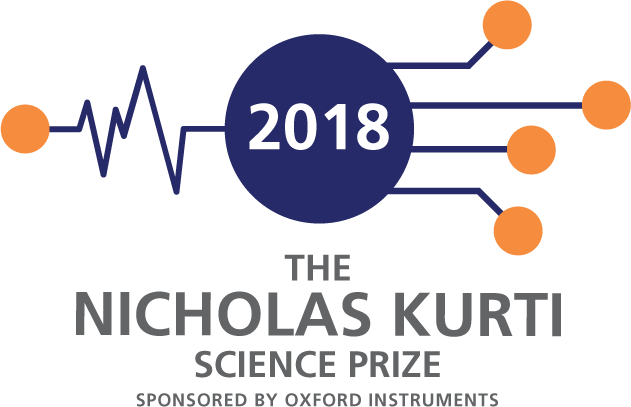 	THE NOMINATOR (PLEASE USE BLOCK CAPITALS)Name:		Title: Address:	Telephone:			Email:	Affiliation:		THE CANDIDATE (PLEASE USE BLOCK CAPITALS)First Name:		Surname:Title:			Male/Female:Date of birth (dd/mm/yy):			     	  	PhD completion date (dd/mm/yy): Candidate’s home address:		Telephone:		Fax:	Email: Affiliate’s address:		Telephone:		Fax:	THE RESEARCHProposed citation on the award for the Nicholas Kurti Science Prize (50 words or less):		THE CANDIDATE’S CAREER HISTORYCareer summary of applicant (including any prizes awarded): REFEREES whom the steering committee may contact (PLEASE USE BLOCK CAPITALS)1. Name:	Telephone: Affiliation:	Email:	2. Name:	Telephone: Affiliation:	Email:		(NOTE: At least one of the referees must be from a different affiliation from the nominator) THE CANDIDATE’S ACHIEVEMENTS Please summarize achievements, their impact and originality, and the role of the research group in a manner which can be understood by researchers in other fields.  (Please continue on another sheet if needed, maximum 2 pages in 12 pt font, single spaced with 1” margins)THE MAIN PUBLICATIONS List of main publications (please give the title of paper, authors, journal’s name, volume, publication date and page. Please also attach files of up to three papers relevant to the application) and include a paragraph on each of the papers describing the importance and impact of that paper as well as the candidates contribution to the research reported in that paper (please continue on another sheet if needed).	NOTES:All references and papers to be in English.Deadline for submission is on 21st December, 2018.If you experience any difficulties, please email us to nicholaskurtiprize@oxinst.com.